WATER & FRISSan Pellegrino bruis		25cl 	2,7o					50cl 	5,ooAqua Panna naturel		25cl 	2,7o					50cl 	5,ooFanta of Sprite			   	2,7oCola: Classic, Light of Zero	  	2,7oSinaas, Appel			   	2,7oIcetea 			   		2,7oBig Tom Tomaat		   		3,5oFentimans Tonic 12,5cl	   		3,5oFentimans rose lemonaid 12,5cl	3,5oTonic Fever Tree 20cl	   		3,5oClementinec, Mediterranean of ElderflowerWARME DRANKENCaffè Lungo  gewone tas		2,7oEspresso Italiano  mokkatasje		2,7oCaffe Doppio  dubbele espresso	3,5oLatte Macchiato  melk + espresso	3,2oCappuccino Italiano  melkschuim  	3,2oZwarte thee  				2,7o    Breakfast of Aged Earl GreyGroene thee				2,7o     Gunpowder, Ginseng of Jasmijn	Witte thee 					2,7o    Sinaasappelschil		Rozenbottel, Kamille, Rooibos, Linde of Marokkaanse Munt		2,7oVerse Munt met groene thee		3,5oBIERENStella Artois 25cl	  			2,9o Vedett Pils 33cl	 			3,5o Leffe Blond 33cl	    			3,7o Duvel 33cl - 8,5%  			4,oo Viswijf hopbier uit Nijlen 33cl		4,oo Liter Pallieter tripel uit Itegem 33cl	4,oo Westmalle Trippel 33cl	  		4,oo Westmalle Dubbel 33cl - 7,0%  	3,5o Leffe Bruin 33cl - 6,5%  			3,7o Sint Bernardus abt 12  33cl 		4,5o Liefmans fruitesse 25cl	    		2,9oLiefmans yell’ow 25cl	    		2,9oVedett White 33cl 	  		3,3o ACHTERAFIrish Coffee		 			8,5oFrench Coffee				8,5oItalian Coffee				8,5o Cognac P. Ferrand Ambre 10 years  	8,oo Buffalo Trace				7,ooThe Belgian Owl 		                  10,oo Disaronno Originale  			5,5o Bailey’s					5,5oCointreau					5,5oSambuca 					5,5o Limoncello					5,5o Grand Marnier 				6,5oGrappa  Marzadro 43° 			6,5o Grappa  Giare Amarone 		9,5o 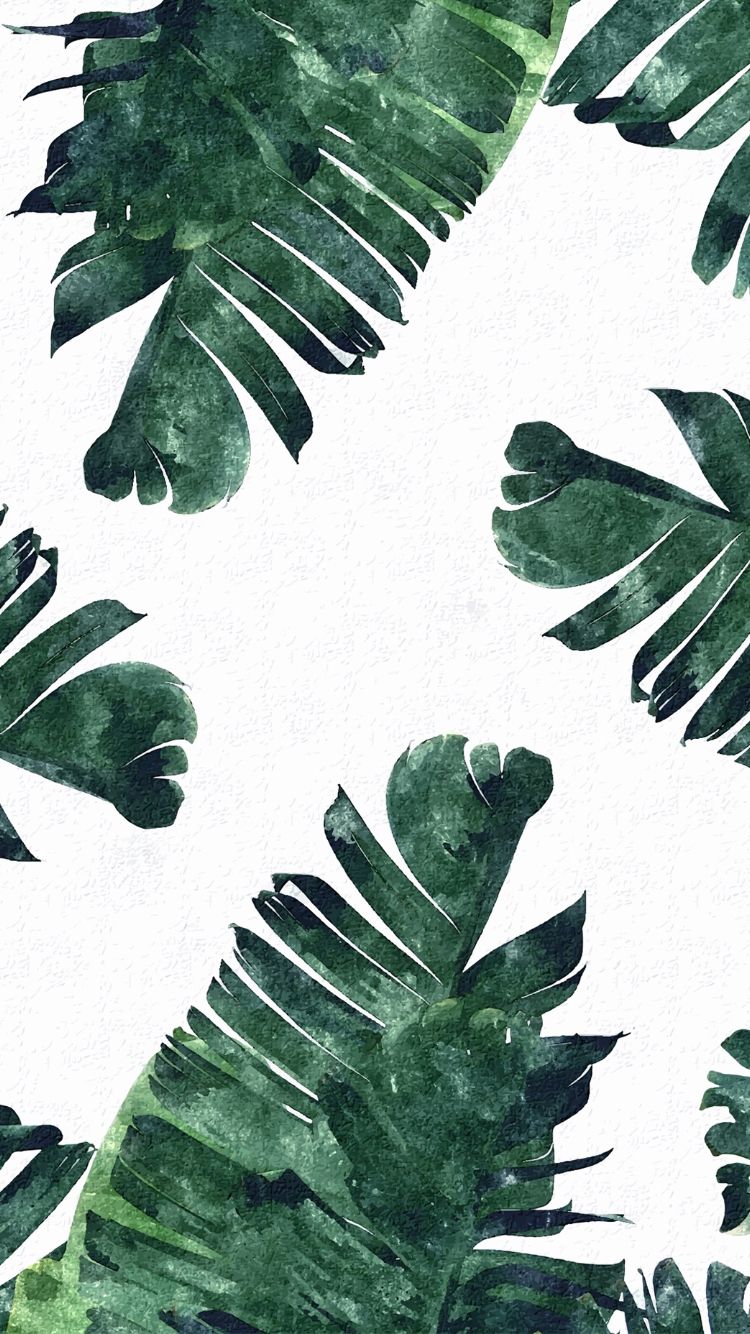 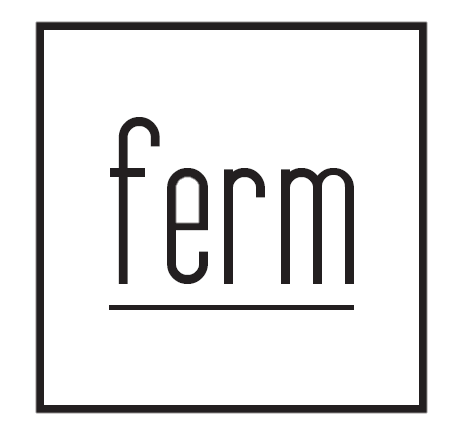 


APERITIEF	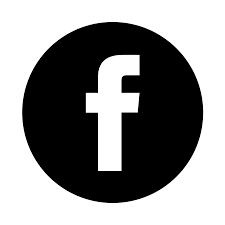 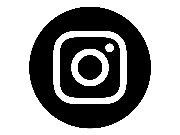 GINBombay Sapphire			7
Filliers					9
G-vine					9 
Gin Mare				         10

VERMOUTH  & KRUIDEN
Del professore wit/rood		8Hierbas de las dunas ibicencas 	8
Roomer uit Gent				9

KLASSIEKERS
Glas Cava  		            	        6,5Martini / Porto / Sherry	      		5Ricard water			      	7
Campari				      	6

COCKTAILS 
Negroni				      	9
Moijto 				      	9
Papa Henry Rum/gember   	         10VOORGERECHTENRUNDSCARPACCIO - rucola - parmezaan   			12 
KAASKROKET - graanmosterd - 1 stuk / 2 stuks   		      7/10   
GARNAALKROKET - limoen - 1 stuk / 2 stuks   		     10/15      
SPIESJE SCAMPI (5st) - currydip   			14
TOMATENSOEP – kruidenballetjes  			 6
GEPOFTE ZOETE AARDAPPEL – geitenkaas & honing   			10
 HOOFDGERECHTTEN
STEAK (200g) - frietjes - sla - champignon of pepersaus   		         22
ENTRECOTE (300g) - Veluwe - frietjes - sla - champignon of pepersaus   	         29
SPIESJES SCAMPI (8st) - frietjes – currydip - kruidensalade   	             22 
ZEETONG - frietjes - sla - kruidenboter   		         29
LASAGNA BOLOGNAISE - lookbrood    	             14 
PASTA KIP - curry – ananas    	             19 
STOOFVLEES - varkenswangetjes - abt12 bernardus - frietjes   		         18
VOL AU VENT - hoevekip – kruidenballetjes - champignon - frietjes   		         17 
SALADE GEITENKAAS - spek – honingdressing   		         16
PASTA BOLOGNAISE – gehakt – tomaten  		         15
MOSSELEN NATUUR – frietjes – mosselsaus  		         23MOSSELEN LOOK – frietjes – mosselsaus  		         24MOSSELEN FERM – curry - frietjes – mosselsaus  		         26Frietjes kunnen vervangen worden door kroketten, puree of aardappel in de schilextra frietjes bij voorgerecht of slaatje 3 / mayonaise of ketchup   1DESSERTEN
DAME BLANCHE - chocoladesaus - slagroom   			8
TRIO VAN SORBET - passievrucht - citroen - framboos   			8 
VANILLE IJS MET AARDBEIEN - Hoogstraten   			9WENTELTEEFJES - vers fruit   		         10FERME MENUVOORGERECHTENRUNDSCARPACCIO - rucola - parmezaanof   TOMATENSOEP - kruidenballetjesof   KAASKROKET - graanmosterdHOOFDGERECHTENBELGISCHE MALSE STEAK 200g - sla - frietjes - champignon of pepersausof   SPIESJES SCAMPI - frietjes - slaatje - currydipof  PASTA MET KIP - curry - ananas - granny smith of GEBAKKEN NOORDZEETONG (+ € 7)frietjes - slaatje - geklaarde boterof ENTRECOTE 'VELUWE' 300g (+ € 7) sla - frietjes - champignon of pepersausDESSERTENDAME BLANCHE - chocoladesaus - slagroom
of  VANILLEIJS MET AARDBEIEN - Hoogstraten
of  TRIO VAN SORBET - passievrucht - citroen - framboos   DRIE GANGEN 35,oo ppMet meer dan 4 aan tafel?Dan stellen wij graag onze FERME MENU voor!Liever à la carte: graag beperken tot max. 4 gerechten per gang a.u.b.ONS KEUKENTEAM IS ER U DANKBAAR VOOR!Speciale eetvereisten: Ben je vegetariër, veganist, volg je een bepaald dieetof heb je bepaalde allergieën? Laat het ons weten!I.v.m. de aanvoer van verse productenkan de samenstelling van de gerechten wijzigen!WIJNEN PER GLASWitSauvignon Blanc of   Chardonnay RoodCabernet Sauvignonof   Merlot Rosé   TempranilloZoet Wit   Macabeo Glas: 4,5o / Karaf 14,oo / Fles 20,ooMEER WIJNEN PER FLES OP ONZE LEUKE WIJNKAARTBinnenkort meer wijnen per glas verkrijgbaar! 